Коммерческое предложениеУниверсальный стационарный сепаратор для очистки зернового материала SU 60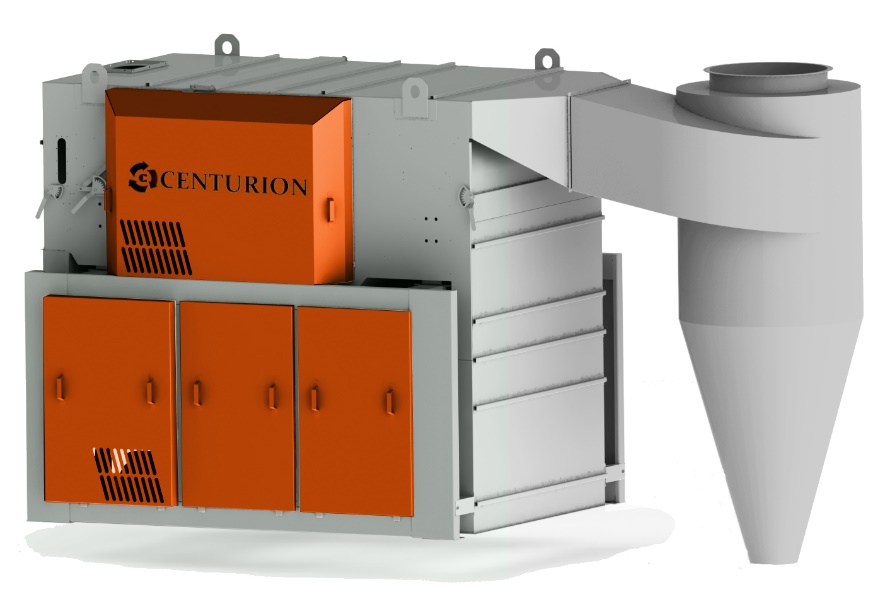              Предназначен для предварительной, первичной и вторичной очистки поступающего от комбайнов или других молотильных устройств зерна и семян зерновых колосовых, крупяных, зернобобовых, масличных культур, семян трав от легких, крупных и мелких сорных примесей, отделимых воздушным потоком и решетами.             Сепаратор устанавливается в технологические линии послеуборочной обработки семян и зерна (зерноочистительные агрегаты и зерноочистительно-сушильные комплексы), а также в приемные отделения комбинатов хлебопродуктов, пункты хранения и переработки зерна.Технические характеристики:Коммерческий блок	Тип сепаратораВетрорешетныйПроизводительность (на пшенице с натурой исходного материала до 760 г/л), т/ч, не менее:- предварительная очистка- первичная очистка- семенная очистка604010Напряжение питающей сети, В230/400 ± 10%Масса конструкционная, кг, не более2200Установленная мощность электродвигателей, кВт, не более10,8Площадь решет, м211,7Количество решет (740х990мм), шт16Срок службы, лет, не менее10Цена 1 285 000  руб. с НДССрок поставки В течение 30 рабочих дней Условия оплаты30 % предоплата 70 % при готовности отгрузки с заводаГарантия12  месяцев, гарантийное и сервисное обслуживание 